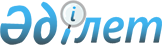 Кентау қаласының Байылдыр ауылының 2023-2025 жылдарға арналған бюджеті туралы
					
			Мерзімі біткен
			
			
		
					Түркістан облысы Кентау қалалық мәслихатының 2022 жылғы 27 желтоқсандағы № 210 шешiмi. Мерзімі өткендіктен қолданыс тоқтатылды
      ЗҚАИ-ның ескертпесі!
      Осы шешім 01.01.2023  бастап қолданысқа енгізіледі.
      Қазақстан Республикасының Бюджет кодексінің 9-1 бабының 2 тармағына, 75 бабының 2 тармағына, "Қазақстан Республикасындағы жергілікті мемлекеттік басқару және өзін-өзі басқару туралы" Заңының 6-бабының 1-тармағы 1) тармақшасына және Кентау қалалық мәслихатының 2022 жылғы 20 желтоқсандағы № 202 "2023-2025 жылдарға арналған қалалық бюджет туралы" шешіміне сәйкес, Кентау қалалық мәслихаты ШЕШТІ:
      1. Байылдыр ауылынын 2023-2025 жылдарға арналған бюджеті 1, 2 және 3-қосымшаларға сәйкес, оның ішінде 2023 жылға мынадай көлемде бекiтiлсiн:
      1) кiрiстер – 66 515 мың теңге:
      салықтық түсiмдер – 3 088 мың теңге;
      салықтық емес түсiмдер – 0 теңге;
      негізгі капиталды сатудан түсетін түсімдер – 0 теңге;
      трансферттер түсiмі – 63 427 мың теңге;
      2) шығындар – 66 912 мың теңге;
      3) таза бюджеттiк кредиттеу – 0 теңге:
      бюджеттік кредиттер – 0 теңге;
      бюджеттік кредиттерді өтеу – 0 теңге;
      4) қаржы активтерімен операциялар бойынша сальдо – 0 теңге:
      қаржы активтерін сатып алу – 0 теңге;
      мемлекеттің қаржы активтерін сатудан түсетін түсімдер – 0 теңге;
      5) бюджет тапшылығы (профициті) – -397 мың теңге;
      6) бюджет тапшылығын қаржыландыру (профицитін пайдалану) – 397 мың теңге;
      қарыздар түсімі – 0 теңге;
      қарыздарды өтеу – 0 теңге;
      бюджет қаражатының пайдаланылатын қалдықтары – 397 мың теңге.
      Ескерту. 1-тармақ жаңа редакцияда - Түркістан облысы Кентау қалалық мәслихатының 15.12.2023 № 61 (01.01.2023 бастап қолданысқа енгізіледі) шешiмiмен.


      2. 2023 жылы қалалық бюджеттен Байылдыр ауылы бюджетіне берілетін субвенция мөлшерінің жалпы сомасы 49 416 мың теңге болып белгіленсін.
      3. Осы шешім 2023 жылдың 1 қаңтарынан бастап қолданысқа енгізіледі. Байылдыр ауылының 2023 жылға арналған бюджеті
      Ескерту. 1-қосымша жаңа редакцияда - Түркістан облысы Кентау қалалық мәслихатының 15.12.2023 № 61 (01.01.2023 бастап қолданысқа енгізіледі) шешiмiмен. Байылдыр ауылының 2024 жылға арналған бюджеті  Байылдыр ауылының 2025 жылға арналған бюджеті 
					© 2012. Қазақстан Республикасы Әділет министрлігінің «Қазақстан Республикасының Заңнама және құқықтық ақпарат институты» ШЖҚ РМК
				
      Кентау қалалық мәслихат хатшысы

Т.Балабиев
Кентау қалалық мәслихатының
2022 жылғы 27 желтоқсандағы
№ 210 шешіміне 1 қосымша
Санаты
Сыныбы
Сыныбы
Сыныбы
Кіші сыныбы
Кіші сыныбы
Кіші сыныбы
Кіші сыныбы
Кіші сыныбы
Атауы
Сомасы, мың теңге
1
1
1
1
1
1
1
1
1
2
3
1. Кірістер
66 515
1
Салықтық түсімдер
3 088
01
01
01
Табыс салығы
685
2
2
2
2
Жеке табыс салығы
685
04
04
04
Меншiкке салынатын салықтар
2 396
1
1
1
1
Мүлiкке салынатын салықтар
61
3
3
3
3
Жер салығы
35
4
4
4
4
Көлiк құралдарына салынатын салық
2 300
05
05
05
Тауарларға, жұмыстарға және қызметтерге салынатын iшкi салықтар
7
3
3
3
3
Жер учаскелерін пайдаланғаны үшін төлем
7
2
Салықтық емес түсімдер
0
01
01
01
Мемлекеттік меншіктен түсетін кірістер
0
5
5
5
5
Мемлекет меншiгіндегі мүлікті жалға беруден түсетiн кірістер
0
4
Трансферттердің түсімдері
63 427
02
02
02
Мемлекеттік басқарудың жоғары тұрған органдарынан түсетін трансферттер
63 427
3
3
3
3
Аудандардың (облыстықмаңызы бар қаланың) бюджетінен трансферттер
63 427
Функционалдық топ
Функционалдық топ
Функционалдық топ
Функционалдық топ
Функционалдық топ
Функционалдық топ
Функционалдық топ
Функционалдық топ
Функционалдық топ
Атауы
Сомасы, мың теңге
Кіші функция
Кіші функция
Кіші функция
Кіші функция
Кіші функция
Кіші функция
Кіші функция
Кіші функция
Кіші функция
Сомасы, мың теңге
Бюджеттік бағдарламалардың әкiмшiсi
Бюджеттік бағдарламалардың әкiмшiсi
Бюджеттік бағдарламалардың әкiмшiсi
Бюджеттік бағдарламалардың әкiмшiсi
Бюджеттік бағдарламалардың әкiмшiсi
Бюджеттік бағдарламалардың әкiмшiсi
Сомасы, мың теңге
Бағдарлама
Бағдарлама
Сомасы, мың теңге
1
1
1
1
1
1
1
1
1
2
3
2. Шығындар
66 912
01
Жалпы сипаттағы мемлекеттiк қызметтер
44 128
1
1
Мемлекеттiк басқарудың жалпы функцияларын орындайтын өкiлдi, атқарушы және басқа органдар
44 128
124
124
124
124
Аудандық маңызы бар қала, ауыл, кент, ауылдық округ әкімінің аппараты 
44 128
001
001
Аудандық маңызы бар қала, ауыл, кент, ауылдық округ әкімінің қызметін қамтамасыз ету жөніндегі қызметтер
44 128
06
Әлеуметтiк көмек және әлеуметтiк қамсыздандыру
3 551
2
2
Әлеуметтiк көмек
3 551 
124
124
124
124
Аудандық маңызы бар қала, ауыл, кент, ауылдық округ әкімінің аппараты 
3 551
003
003
Мұқтаж азаматтарға үйінде әлеуметтік көмек көрсету
3 551
07
Тұрғынүй-коммуналдық шаруашылық
17 172
3
3
Елді-мекендерді көркейту
17 172
124
124
124
124
Аудандық маңызы бар қала, ауыл, кент, ауылдық округ әкімінің аппараты 
17 172
008
008
Елді мекендердегі көшелерді жарықтандыру
2 084
009
009
Елді мекендердің санитариясын қамтамасыз ету
638
010
010
Жерлеу орындарын ұстау және туыстары жоқ адамдарды жерлеу
192
011
011
Елді мекендерді абаттандыру мен көгалдандыру
14 258
08
Мәдениет, спорт, туризм жәнеақпараттық кеңістiк
1 518
1
1
Мәдениет саласындағы қызмет
1 196
124
124
124
124
Аудандық маңызы бар қала, ауыл, кент, ауылдық округ әкімінің аппараты
1 196
006
006
Жергілікті деңгейде мәдени-демалыс жұмысын қолдау
1 196
2
2
Спорт
322
124
124
124
124
Аудандық маңызы бар қала, ауыл, кент, ауылдық округ әкімінің аппараты
322
028
028
Жергілікті деңгейде дене шынықтыру-сауықтыру және спорттық іс-шараларды өткізу
322
12
Көлік және коммуникация
543
1
1
Автомобиль көлiгi
543
124
124
124
124
Аудандық маңызы бар қала, ауыл, кент, ауылдық округ әкімінің аппараты 
543
013
013
Аудандық маңызы бар қалаларда, кенттерде, ауылдарда, ауылдық округтерде автомобиль жолдарының жұмыс істеуін қамтамасыз ету
543
3. Таза бюджеттік кредиттеу
0
Бюджеттік кредиттер
0
Санаты
Санаты
Санаты
Санаты
Санаты
Санаты
Санаты
Санаты
Санаты
Санаты
Сомасы, мыңтеңге
Сыныбы
Сыныбы
Сыныбы
Сыныбы
Сыныбы
Сыныбы
Сыныбы
Сомасы, мыңтеңге
Iшкiсыныбы
Iшкiсыныбы
Iшкiсыныбы
Iшкiсыныбы
Сомасы, мыңтеңге
Ерекшелігі
Ерекшелігі
Сомасы, мыңтеңге
Бюджеттік кредиттерді өтеу
0
5
5
5
Бюджеттік кредиттерді өтеу
0
01
01
01
Бюджеттік кредиттерді өтеу
0
1
1
Мемлекеттік бюджеттен берілген бюджеттік кредиттерді өтеу
0
4. Қаржы активтері мен жасалатын операциялар бойынша сальдо
0
Санаты
Санаты
Санаты
Санаты
Санаты
Санаты
Санаты
Санаты
Санаты
Санаты
Сомасы, мыңтеңге
Сыныбы
Сыныбы
Сыныбы
Сыныбы
Сыныбы
Сыныбы
Сыныбы
Сомасы, мыңтеңге
Iшкiсыныбы
Iшкiсыныбы
Iшкiсыныбы
Iшкiсыныбы
Iшкiсыныбы
Iшкiсыныбы
Сомасы, мыңтеңге
Ерекшелігі
Ерекшелігі
Қаржыактивтерінсатыпалу
0
Мемлекеттіңқаржыактивтерінсатудантүсетінтүсімдер
0
5. Бюджет тапшылығы (профициті)
-397
6. Бюджет тапшылығынқаржыландыру (профицитінпайдалану)
397
Қарыздартүсімі
0
Функционалдық топ
Функционалдық топ
Функционалдық топ
Функционалдық топ
Функционалдық топ
Функционалдық топ
Функционалдық топ
Функционалдық топ
Функционалдық топ
Функционалдық топ
Сомасы, мыңтеңге
Кіші функция
Кіші функция
Кіші функция
Кіші функция
Кіші функция
Кіші функция
Кіші функция
Сомасы, мыңтеңге
Бюджеттікбағдарламалардыңәкiмшiсi
Бюджеттікбағдарламалардыңәкiмшiсi
Бюджеттікбағдарламалардыңәкiмшiсi
Бюджеттікбағдарламалардыңәкiмшiсi
Бюджеттікбағдарламалардыңәкiмшiсi
Сомасы, мыңтеңге
Бағдарлама
Бағдарлама
Сомасы, мыңтеңге
Қарыздардыөтеу
0
16
16
16
Қарыздардыөтеу
0
1
1
Қарыздардыөтеу
0
Санаты
Санаты
Санаты
Санаты
Санаты
Санаты
Санаты
Санаты
Санаты
Санаты
Сомасы, мыңтеңге
Сыныбы
Сыныбы
Сыныбы
Сыныбы
Сыныбы
Сыныбы
Сыныбы
Сыныбы
Сомасы, мыңтеңге
Iшкiсыныбы
Iшкiсыныбы
Iшкiсыныбы
Iшкiсыныбы
Iшкiсыныбы
Сомасы, мыңтеңге
Ерекшелігі
Ерекшелігі
Сомасы, мыңтеңге
Бюджет қаражатыныңпайдаланылатынқалдықтары
397
8
8
Бюджет қаражатыныңпайдаланылатынқалдықтары
397
01
01
01
Бюджет қаражатықалдықтары
397
1
1
1
Бюджет қаражатының бос қалдықтары
397Кентау қалалық мәслихатының
2022 жылғы 27 желтоқсандағы
№ 210 шешіміне 2 қосымша
Санаты
Сыныбы
Кіші сыныбы
Кіші сыныбы
Атауы
Сомасы, мың теңге
1
1
1
1
2
3
1. Кірістер 
47 741
1
Салықтық түсімдер
978
01
Табыс салығы
73
2
Жеке табыс салығы
73
04
Меншiкке салынатын салықтар
898
1
Мүлiкке салынатын салықтар
17
3
Жер салығы
37
4
Көлiк құралдарына салынатын салық
844
05
Тауарларға, жұмыстарға және қызметтерге салынатын iшкi салықтар
7
3
Табиғи және басқа да ресурстарды пайдаланғаны үшiн түсетiн түсiмдер
7
2
Салықтық емес түсiмдер
0
3
Негізгі капиталды сатудан түсетін түсімдер
0
4
Трансферттердің түсімдері
46 763
02
Мемлекеттік басқарудың жоғары тұрған органдарынан түсетін трансферттер
46 763
3
 Аудандардың (облыстық маңызы бар қаланың) бюджетінен трансферттер
46 763
Функционалдық топ
Функционалдық топ
Функционалдық топ
Функционалдық топ
Атауы
Сомасы, мың теңге
Кіші функция
Кіші функция
Кіші функция
Кіші функция
Сомасы, мың теңге
Бюджеттік бағдарламалардың әкiмшiсi
Бюджеттік бағдарламалардың әкiмшiсi
Бюджеттік бағдарламалардың әкiмшiсi
Сомасы, мың теңге
Бағдарлама
Бағдарлама
Сомасы, мың теңге
1
1
1
1
2
3
2. Шығындар
47 741
01
Жалпы сипаттағы мемлекеттiк қызметтер 
38 523
1
Мемлекеттiк басқарудың жалпы функцияларын орындайтын өкiлдi, атқарушы және басқа органдар
38 523
124
Аудандық маңызы бар қала, ауыл, кент, ауылдық округ әкімінің аппараты 
38 523
001
Аудандық маңызы бар қала, ауыл, кент, ауылдық округ әкімінің қызметін қамтамасыз ету жөніндегі қызметтер
38 523
06
Әлеуметтiк көмек және әлеуметтiк қамсыздандыру
3 568
2
Әлеуметтiк көмек
3 568
124
Аудандық маңызы бар қала, ауыл, кент, ауылдық округ әкімінің аппараты 
3 568
003
Мұқтаж азаматтарға үйінде әлеуметтік көмек көрсету
3 568
07
Тұрғын үй-коммуналдық шаруашылық
2 997
3
Елді-мекендерді көркейту
2 997
124
Аудандық маңызы бар қала, ауыл, кент, ауылдық округ әкімінің аппараты 
2 997
008
Елді мекендердегі көшелерді жарықтандыру
1 551
009
Елді мекендердің санитариясын қамтамасыз ету
667
010
Жерлеу орындарын ұстау және туыстары жоқ адамдарды жерлеу
201
011
Елді мекендерді абаттандыру мен көгалдандыру
578
08
Мәдениет, спорт, туризм және ақпараттық кеңістiк
2 017
1
Мәдениет саласындағы қызмет
1 621
124
Аудандық маңызы бар қала, ауыл, кент, ауылдық округ әкімінің аппараты
1 621
006
Жергілікті деңгейде мәдени-демалыс жұмысын қолдау
1 621
2
Спорт
396
124
Аудандық маңызы бар қала, ауыл, кент, ауылдық округ әкімінің аппараты
396
028
Жергілікті деңгейде дене шынықтыру-сауықтыру және спорттық іс-шараларды өткізу
396
12
Көлік және коммуникация
636
1
Автомобиль көлiгi
636
124
Аудандық маңызы бар қала, ауыл, кент, ауылдық округ әкімінің аппараты 
636
013
Аудандық маңызы бар қалаларда, кенттерде, ауылдарда, ауылдық округтерде автомобиль жолдарының жұмыс істеуін қамтамасыз ету
636
3. Таза бюджеттік кредиттеу
0
Бюджеттік кредиттер
0
Санаты
Санаты
Санаты
Санаты
Санаты
Сомасы, мың теңге
Сыныбы
Сыныбы
Сыныбы
Сыныбы
Сомасы, мың теңге
Iшкi сыныбы
Iшкi сыныбы
Iшкi сыныбы
Сомасы, мың теңге
Ерекшелігі
Ерекшелігі
Сомасы, мың теңге
Бюджеттік кредиттерді өтеу
0
5
Бюджеттік кредиттерді өтеу
0
01
Бюджеттік кредиттерді өтеу
0
1
Мемлекеттік бюджеттен берілген бюджеттік кредиттерді өтеу
0
4. Қаржы активтерімен жасалатын операциялар бойынша сальдо
0
Санаты
Санаты
Санаты
Санаты
Санаты
Сомасы, мың теңге
Сыныбы
Сыныбы
Сыныбы
Сыныбы
Сомасы, мың теңге
Iшкi сыныбы
Iшкi сыныбы
Iшкi сыныбы
Сомасы, мың теңге
Ерекшелігі
Ерекшелігі
Қаржы активтерін сатып алу
0
Мемлекеттің қаржы активтерін сатудан түсетін түсімдер
0
5. Бюджет тапшылығы (профициті)
0
6. Бюджет тапшылығын қаржыландыру (профицитін пайдалану)
0
Қарыздар түсімі
0
Функционалдық топ
Функционалдық топ
Функционалдық топ
Функционалдық топ
Функционалдық топ
Сомасы, мың теңге
Кіші функция
Кіші функция
Кіші функция
Кіші функция
Сомасы, мың теңге
Бюджеттік бағдарламалардың әкiмшiсi
Бюджеттік бағдарламалардың әкiмшiсi
Бюджеттік бағдарламалардың әкiмшiсi
Сомасы, мың теңге
Бағдарлама
Бағдарлама
Сомасы, мың теңге
Қарыздарды өтеу
0
16
Қарыздарды өтеу
0
1
Қарыздарды өтеу
0
Санаты
Санаты
Санаты
Санаты
Санаты
Сомасы, мың теңге
Сыныбы
Сыныбы
Сыныбы
Сыныбы
Сомасы, мың теңге
Iшкi сыныбы
Iшкi сыныбы
Iшкi сыныбы
Сомасы, мың теңге
Ерекшелігі
Ерекшелігі
Сомасы, мың теңге
Бюджет қаражатының пайдаланылатын қалдықтары
0
8
Бюджет қаражатының пайдаланылатын қалдықтары
0
01
Бюджет қаражаты қалдықтары
0
1
Бюджет қаражатының бос қалдықтары
0Кентау қалалық мәслихатының
2022 жылғы 27 желтоқсандағы
№ 210 шешіміне 3 қосымша
Санаты
Сыныбы
Кіші сыныбы
Кіші сыныбы
Атауы
Сомасы, мың теңге
1
1
1
1
2
3
1. Кірістер 
52 429
1
Салықтық түсімдер
1 030
01
Табыс салығы
76
2
Жеке табыс салығы
76
04
Меншiкке салынатын салықтар
947
1
Мүлiкке салынатын салықтар
17
3
Жер салығы
38
4
Көлiк құралдарына салынатын салық
892
05
Тауарларға, жұмыстарға және қызметтерге салынатын iшкi салықтар
7
3
Табиғи және басқа да ресурстарды пайдаланғаны үшiн түсетiн түсiмдер
7
2
Салықтық емес түсiмдер
0
3
Негізгі капиталды сатудан түсетін түсімдер
0
4
Трансферттердің түсімдері
51 399
02
Мемлекеттік басқарудың жоғары тұрған органдарынан түсетін трансферттер
51 399
3
 Аудандардың (облыстық маңызы бар қаланың) бюджетінен трансферттер
51 399
Функционалдық топ
Функционалдық топ
Функционалдық топ
Функционалдық топ
Атауы
Сомасы, мың теңге
Кіші функция
Кіші функция
Кіші функция
Кіші функция
Сомасы, мың теңге
Бюджеттік бағдарламалардың әкiмшiсi
Бюджеттік бағдарламалардың әкiмшiсi
Бюджеттік бағдарламалардың әкiмшiсi
Сомасы, мың теңге
Бағдарлама
Бағдарлама
Сомасы, мың теңге
1
1
1
1
2
3
2. Шығындар
52 429
01
Жалпы сипаттағы мемлекеттiк қызметтер 
42 956
1
Мемлекеттiк басқарудың жалпы функцияларын орындайтын өкiлдi, атқарушы және басқа органдар
42 956
124
Аудандық маңызы бар қала, ауыл, кент, ауылдық округ әкімінің аппараты 
42 956
001
Аудандық маңызы бар қала, ауыл, кент, ауылдық округ әкімінің қызметін қамтамасыз ету жөніндегі қызметтер
42 956
06
Әлеуметтiк көмек және әлеуметтiк қамсыздандыру
3 605
2
Әлеуметтiк көмек
3 605
124
Аудандық маңызы бар қала, ауыл, кент, ауылдық округ әкімінің аппараты 
3 605
003
Мұқтаж азаматтарға үйінде әлеуметтік көмек көрсету
3 605
07
Тұрғын үй-коммуналдық шаруашылық
3 101
3
Елді-мекендерді көркейту
3 101
124
Аудандық маңызы бар қала, ауыл, кент, ауылдық округ әкімінің аппараты 
3 101
008
Елді мекендердегі көшелерді жарықтандыру
1 605
009
Елді мекендердің санитариясын қамтамасыз ету
690
010
Жерлеу орындарын ұстау және туыстары жоқ адамдарды жерлеу
208
011
Елді мекендерді абаттандыру мен көгалдандыру
598
08
Мәдениет, спорт, туризм және ақпараттық кеңістiк
2 106
1
Мәдениет саласындағы қызмет
1 678
124
Аудандық маңызы бар қала, ауыл, кент, ауылдық округ әкімінің аппараты
1 678
006
Жергілікті деңгейде мәдени-демалыс жұмысын қолдау
1 678
2
Спорт
428
124
Аудандық маңызы бар қала, ауыл, кент, ауылдық округ әкімінің аппараты
428
028
Жергілікті деңгейде дене шынықтыру-сауықтыру және спорттық іс-шараларды өткізу
428
12
Көлік және коммуникация
661
1
Автомобиль көлiгi
661
124
Аудандық маңызы бар қала, ауыл, кент, ауылдық округ әкімінің аппараты 
661
013
Аудандық маңызы бар қалаларда, кенттерде, ауылдарда, ауылдық округтерде автомобиль жолдарының жұмыс істеуін қамтамасыз ету
661
3. Таза бюджеттік кредиттеу
0
Бюджеттік кредиттер
0
Санаты
Санаты
Санаты
Санаты
Санаты
Сомасы, мың теңге
Сыныбы
Сыныбы
Сыныбы
Сыныбы
Сомасы, мың теңге
Iшкi сыныбы
Iшкi сыныбы
Iшкi сыныбы
Сомасы, мың теңге
Ерекшелігі
Ерекшелігі
Сомасы, мың теңге
Бюджеттік кредиттерді өтеу
0
5
Бюджеттік кредиттерді өтеу
0
01
Бюджеттік кредиттерді өтеу
0
1
Мемлекеттік бюджеттен берілген бюджеттік кредиттерді өтеу
0
4. Қаржы активтерімен жасалатын операциялар бойынша сальдо
0
Санаты
Санаты
Санаты
Санаты
Санаты
Сомасы, мың теңге
Сыныбы
Сыныбы
Сыныбы
Сыныбы
Сомасы, мың теңге
Iшкi сыныбы
Iшкi сыныбы
Iшкi сыныбы
Сомасы, мың теңге
Ерекшелігі
Ерекшелігі
Қаржы активтерін сатып алу
0
Мемлекеттің қаржы активтерін сатудан түсетін түсімдер
0
5. Бюджет тапшылығы (профициті)
0
6. Бюджет тапшылығын қаржыландыру (профицитін пайдалану)
0
Қарыздар түсімі
0
Функционалдық топ
Функционалдық топ
Функционалдық топ
Функционалдық топ
Функционалдық топ
Сомасы, мың теңге
Кіші функция
Кіші функция
Кіші функция
Кіші функция
Сомасы, мың теңге
Бюджеттік бағдарламалардың әкiмшiсi
Бюджеттік бағдарламалардың әкiмшiсi
Бюджеттік бағдарламалардың әкiмшiсi
Сомасы, мың теңге
Бағдарлама
Бағдарлама
Сомасы, мың теңге
Қарыздарды өтеу
0
16
Қарыздарды өтеу
0
1
Қарыздарды өтеу
0
Санаты
Санаты
Санаты
Санаты
Санаты
Сомасы, мың теңге
Сыныбы
Сыныбы
Сыныбы
Сыныбы
Сомасы, мың теңге
Iшкi сыныбы
Iшкi сыныбы
Iшкi сыныбы
Сомасы, мың теңге
Ерекшелігі
Ерекшелігі
Сомасы, мың теңге
Бюджет қаражатының пайдаланылатын қалдықтары
0
8
Бюджет қаражатының пайдаланылатын қалдықтары
0
01
Бюджет қаражаты қалдықтары
0
1
Бюджет қаражатының бос қалдықтары
0